Das Wetter :   21 Punkte 1.  Wie ist das Wetter in İstanbul am Dienstag ?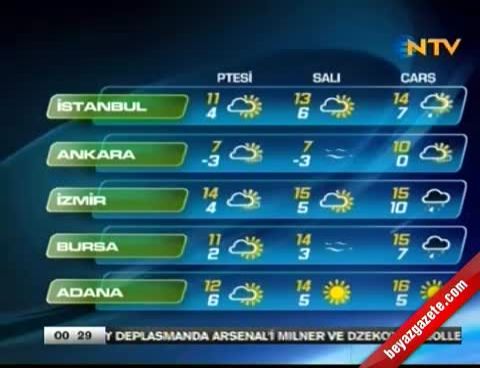 ......................................................................................................2. Wie viel Grad sind es in Ankara am Mittwoch ?......................................................................................................3. Wie ist das Wetter in İzmir am Montag ?......................................................................................................4. Wie viel Grad sind es in Bursa am Mittwoch ?...................................................................................................... 5. Wie ist das Wetter in Adana am Dienstag ?......................................................................................................6. Wie viel Grad sind es in İzmir am Montag ?...................................................................................................... 7. Ist das Wetter heiss in Ankara am Montag ?......................................................................................................    B)   Die Jahreszeiten und Monate : (Mevsimler ve Aylar )  10 Punkte 
              der  Sommer                          der......................                      der....................                          der Winter           *...................................               *   ...............................                        *     September                        * ...............................     *              Juni                               *            April                                  *  .........................                *         Januar     *................................             *  ..............................                  * ..........................               *  ...........................  C) Akkusativ :               ein –eine – einen / kein-keine- keinen /  x       8 Punkte            1.  Melisa hat ............ Rock und ............. Jacke an.           2. Das Wetter ist heute heiss. Ich ziehe ............... Mantel oder .............. Pullover an.           3. Mark hat ............. T-Shirt an.           4.  Frau Tillmann zieht ................. Bluse an.            5. Ich finde ................. Anzüge klassisch. Ich ziehe gern ................. sportliche Kleidungen an.   D)  Die Kleidungen :     10 Punkte die Stiefeln              a. Şapka                                      das Kleid                  b. Çizme/Botder Rock                  c. Kazakder Hut                     d. Etek der Pullover            e. Elbise     E)  Was haben sie an ?   Wie sind sie ?   18 Punkte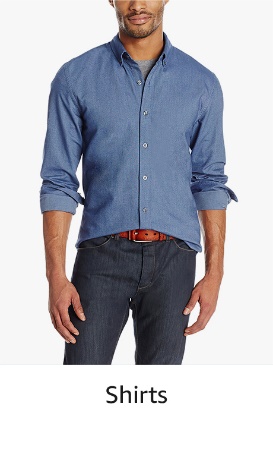 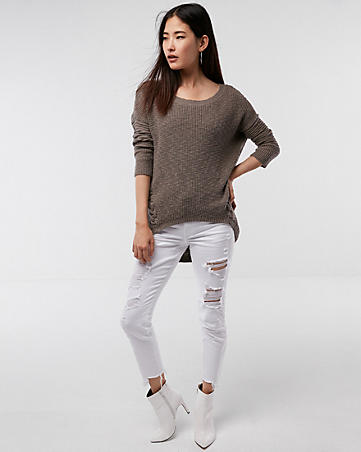 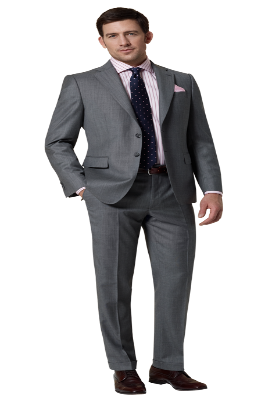     1. Was hat er an ?                                          2. Was hat sie an ?                                      3. Was hat er an ?................................................                 .........................................                         ..................................................................................................                  .........................................                         ...................................................................................................                  .........................................                         .................................................... ...............................................                  ........................................                          ....................................................          -Wie ist er ?                                                            -Wie ist sie ?                                                       - Wie ist er ?......................................................                  ..............................................                             ......................................................   F)   Imperativ :    18 Punkte          1. Die Kinder essen die Suppe nicht.   Die Mutter sagt : ............................................... !         2.  Ali geht nicht einkaufen. Der Vater sagt : ................................................................!          3. Ich stehe morgens nicht früh auf . Die Mutter sagt : ............................................................... !         4. Frau Müller möchte Kaffee bestellen. Der Kellner sagt : ................................................................ !          5.  Martin und Ich lesen nicht.  Der Lehrer sagt : ........................................ !         6. Der Bruder möchte nicht spielen. Die Schwester sagt : ............................. mit mir !   G)  Beantworten Sie die Fragen !   15 Punkte          1. Was ziehst du gerne an ?.........................................................................................................................................................................................................................................................................................          2. Was ziehst du nicht gerne an ? Was magst du nicht ?............................................................................................................................................................................................................................................................................................................................................Viel Erfolg !!..										    DEUTSCHLEHRERZeit : 40 MinutenMANİSA  TOBB BÜLENT KOŞMAZ WİSSENSCHAFTSGYMNASİUM2017/2018 Sommer  Semester  1.Prüfung des Deutschunterrichts der 10. KlassenMANİSA  TOBB BÜLENT KOŞMAZ WİSSENSCHAFTSGYMNASİUM2017/2018 Sommer  Semester  1.Prüfung des Deutschunterrichts der 10. KlassenMANİSA  TOBB BÜLENT KOŞMAZ WİSSENSCHAFTSGYMNASİUM2017/2018 Sommer  Semester  1.Prüfung des Deutschunterrichts der 10. KlassenName-Nachname:Klasse:Punkte:Nummer:Datum:  Punkte:12345